一、兩個平台使用同一組帳號、密碼。個人帳號.密碼查詢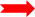 二、請先看操作步驟：翰林雲端學院、Scholastic LitPro三、分別進入平台連結：   (一)【翰林雲端學院】簡介
        https://tkgsh.teams.com.tw/login.html   (二)【Scholastic LitPro英文閱讀檢測系統】簡介
                    Scholastic LitPro每三個月需重新測Lexile 級數，7月1日起，請登入後重新測驗。
                    4-6月資料會全部清空，請放心，已做備份，9月底會將4-9月全部資料合併後，選出使用成績最好前十名。　　   1.帳號：student001～student250：https://reurl.cc/E7l9Gv
　　   2.帳號：student251～student500：https://reurl.cc/oL2aRD四、只能使用分配給你(妳)的帳號、密碼：9月30日之後，會統計使用狀況，各選出兩個平台使用成績最好的前十名，分別頒給獎金、獎勵。五、使用期限:109年4月1日至9月30日。六、如有問題需要詢問，請在上班時間洽 06-2894560 #721 學資中心楊主任。